OBČINA IZOLA – COMUNE DI ISOLA                                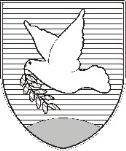 NADZORNI ODBOR – COMITATO DI CONTROLLOSončno nabrežje 8 – Riva del Sole 8	6310 Izola – IsolaTel: 05 66 00 104, Fax: 05 66 00 110E-mail: posta.oizola@izola.siWeb: http://www.izola.si/Številka: 013-16/2016Datum: 3.5.2016V  A  B  I  L  ONa podlagi 44. člena Statuta Občine Izola (Uradne objave občine Izola, št. 15/99, 17/12 in 6/14) in 9. člena Poslovnika Nadzornega odbora Občine Izola (Uradne objave, št. 7/14), sklicujem15. redno sejo Nadzornega odbora Občine Izola,ki bo v ponedeljek, 9. maj 2016, ob 15.00 uriv sejni sobi pritličja Občine Izola, Sončno nabrežje 8 v IzoliZa sejo predlagam naslednjiD N E V N I    R E D:1.	Potrditev zapisnika 14. redne seje z dne 11.4.2016;2.	Pregled dosedanjega dela posameznih delovnih skupin;3.   Razno.Gradivo za obravnavo je priloženo in naloženo ter dostopno na uradni spletni strani Občine Izola, in sicer na naslovu www.izola.si./ O občini/ Seje občinskega sveta (direkten dostop do gradiva: http://izola.si/obcina-izola/organi-obcine/obcinski-svet/seje/). Prosim, da se seje točno in zagotovo udeležite. Morebitno odsotnost lahko opravičite strokovni službi na telefon št. 051/259-576 (Jelena DUDINE) oz. na e-naslov jelena.dudine@izola.si ali na telefon št. 05/66 00 104 (Vesna REBEC, vodja Službe) oz. na e-naslov: vesna.rebec@izola.si.    								                 P r e d s e d n i c aLilijana L A G A N I S, l.r.Vabljeni:                                                                                         -	člani nadzornega odbora;-	Župan;-	mag. Marko Unterlechner, direktor OU.OBČINA IZOLA – COMUNE DI ISOLA                                NADZORNI ODBOR – COMITATO DI CONTROLLOSončno nabrežje 8 – Riva del Sole 8	6310 Izola – IsolaTel: 05 66 00 104, Fax: 05 66 00 110E-mail: posta.oizola@izola.siWeb: http://www.izola.si/Prot. n.: 013-16/2016Data:     3.5.2016I  N  V  I  T  OIn virtù dell'articolo 44 dello Statuto del Comune di Isola (Bollettino Ufficiale del Comune di Isola nn. 15/99, 17/12 e 6/14) e dell'articolo 9 del Regolamento di procedura del Comitato di controllo del Comune di Isola (Bollettino Ufficiale  n. 7/14), si convoca la15a seduta ordinaria del Comitato di controllo del Comune di Isolaper lunedì 9 maggio 2016 alle ore 15.00presso la sala riunioni al pianterreno del Comune di Isola, Riva del Sole n. 8 a IsolaPer la seduta si propone il seguenteO R D I N E    D E L    G I O R N O:Convalida del verbale della 14a seduta ordinaria, tenutasi l’11 aprile 2016;Resoconto sull'operato finora svolto dai singoli gruppi di lavoro; Varie.I materiali per l'esame sono allegati al presente avviso e scaricabili e accessibili sulla pagina web ufficiale del Comune di Isola: www.izola.si./ Comune di Isola/ Sedute del Consiglio comunale (accesso diretto ai materiali: http://izola.si/obcina-izola/organi-obcine/obcinski-svet/seje/). Siete pregati di garantire la vostra presenza alla riunione e di rispettare l’orario, o di comunicare gli eventuali impedimenti al Servizio professionale ai numeri di telefono 051/259-576 (Jelena DUDINE) ovv. per e-mail jelena.dudine@izola.si, oppure 05/66 00 104 (Vesna REBEC, capo del Servizio) ovv. per e-mail vesna.rebec@izola.si.                                                                                                                L a  P r e s i d e n t e    Lilijana L A G A N I S, m.p. Invitati:                                                                                         -	membri del Comitato di controllo;-	Sindaco;-	mag. Marko Unterlechner, direttore dell'AC.